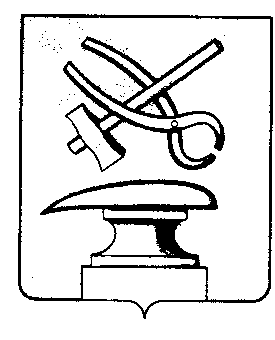 РОССИЙСКАЯ ФЕДЕРАЦИЯПЕНЗЕНСКАЯ ОБЛАСТЬСОБРАНИЕ ПРЕДСТАВИТЕЛЕЙГОРОДА КУЗНЕЦКАРЕШЕНИЕО внесении изменений в решение Собрания представителей города Кузнецка от 28.09.2006 № 197-39/4 «О Порядке привлечения граждан к выполнению на добровольной основе социально значимых для города Кузнецка работ»Принято Собранием представителей города Кузнецка 25 августа 2022 годаВ соответствии с частью 2 статьи 17 Федерального закона от 06.10.2003 №131-ФЗ «Об общих принципах организации местного самоуправления в Российской Федерации», руководствуясь ст. ст.5, 21 Устава города Кузнецка Пензенской области,Собрание представителей города Кузнецка решило:1. Внести в решение Собрания представителей города Кузнецка от 28.09.2006 № 197-39/4 «О Порядке привлечения граждан к выполнению на добровольной основе социально значимых для города Кузнецка работ» (далее  – решение), следующие изменения:1.1. в преамбуле решения слова «статьями 4, 19» заменить словами  «статьями 5, 21»;1.2. пункт 2 решения изложить в следующей редакции:«2. Контроль за выполнением настоящего решения возложить на первого заместителя главы администрации города Кузнецка»;1.3. приложение к решению изложить в новой редакции согласно приложению к настоящему решению.2. Настоящее решение вступает в силу после его официального опубликования.3.Опубликовать настоящее решение в Вестнике Собрания представителей города Кузнецка. И.о. Главы города Кузнецка                                                          Г.А. Зиновьев25.08.2022 №54-38/7ПриложениеУтвержденорешениемСобрания представителейгорода КузнецкаПензенской областиот 25.08.2022 №54-38/7Порядок привлечения граждан к выполнению на добровольной основе социально значимых для города Кузнецка работ1. ОБЩИЕ ПОЛОЖЕНИЯ Настоящий Порядок привлечения граждан к выполнению на добровольной основе социально значимых для  города Кузнецка работ (далее — Порядок) разработан в соответствии с Федеральным законом от 06.10.2003 № 131-ФЗ «Об общих принципах организации местного самоуправления в Российской Федерации», Уставом города Кузнецка Пензенской области,  в целях создания правовых условий для эффективного решения вопросов местного значения, защиты прав и законных интересов населения, а также в целях обеспечения сохранности и целевого использования муниципального имущества.Привлечение населения к выполнению социально значимых работ основывается на принципах законности, добровольности, гласности, безвозмездности, соблюдения прав и свобод человека и гражданина.Социально значимые для  города Кузнецка работы, в том числе дежурства, - это работы (в том числе дежурства), выполняемые жителями города Кузнецка безвозмездно на добровольной основе, не требующие специальной профессиональной подготовки, в целях решения следующих вопросов местного значения:а)	участие в профилактике терроризма и экстремизма, а также в минимизации и (или) ликвидации последствий проявлений терроризма и экстремизма в границах города Кузнецка;б)	создание условий для реализации мер, направленных на укрепление межнационального и межконфессионального согласия, сохранение и развитие языков и культуры народов Российской Федерации, проживающих на территории города Кузнецка, социальную и культурную адаптацию мигрантов, профилактику межнациональных (межэтнических) конфликтов;в)	участие в предупреждении и ликвидации последствий чрезвычайных ситуаций в границах города Кузнецка; г) обеспечение первичных мер пожарной безопасности в границах города Кузнецка;д) создание условий для массового отдыха жителей города Кузнецка и организация обустройства мест массового отдыха населения, включая обеспечение свободного доступа граждан к водным объектам общего пользования и их береговым полосам;е)	организация благоустройства территории муниципального образования в соответствии с утвержденными правилами благоустройства.В целях настоящего Порядка под жителями  города Кузнецка, которые могут привлекаться для выполнения социально значимых работ, понимаются граждане, достигшие совершеннолетия, трудоспособные, проживающие на территории города Кузнецка.В целях настоящего Порядка под работами, не требующими специальной профессиональной подготовки, понимаются простые механические работы, в основном связанные с использованием ручных инструментов и затрат определенных физических усилий, для выполнения которых достаточно индивидуального обучения непосредственно перед их выполнением или в процессе их выполнения. В спорных случаях вопрос о признании отдельных работ работами, не требующими специальной профессиональной подготовки, разрешается путем применения положений трудового законодательства, регулирующих отнесение определенных видов работ к неквалифицированным работам.Жители города Кузнецка могут быть привлечены к выполнению социально значимых работ при одновременном соблюдении следующих условий:а)	на добровольной основе;б)	на безвозмездной основе;в)	в свободное от основной работы или учебы время;г)	не более чем один раз в три месяца;д)	продолжительность социально значимых работ не может составлять более четырех часов подряд.Настоящий Порядок не распространяется на случаи мобилизации трудоспособного населения муниципального образования для проведения аварийно-спасательных и других неотложных работ, осуществляемой при введении на всей территории Российской Федерации или в ее отдельных местностях, включая территорию муниципального образования, режима чрезвычайного положения по основаниям и в порядке, установленным Федеральным конституционным законом от 30.05.2001	№ З-ФКЗ «О чрезвычайном положении».2. ОСНОВАНИЯ ПРИВЛЕЧЕНИЯ ЖИТЕЛЕЙ ГОРОДА КУЗНЕЦКА К ВЫПОЛНЕНИЮ СОЦИАЛЬНО ЗНАЧИМЫХ РАБОТРешение о привлечении жителей города Кузнецка для выполнения социально значимых работ принимается администрацией города Кузнецка  и оформляется постановлением администрации города Кузнецка при одновременном наличии следующих оснований:а)	вопрос местного значения, для решения которого предполагается привлечь жителей города Кузнецка может быть решен путем выполнения социально значимых работ;б)	существует необходимость в привлечении жителей к выполнению социально значимых работ, которая определяется на основании одного или нескольких из следующих критериев:необходимость сокращения расходов местного бюджета на решение соответствующих вопросов местного значения;недостаточная обеспеченность необходимыми для решения вопросов местного значения, перечисленных в пункте 1.3 настоящего Порядка, трудовыми ресурсами органов местного самоуправления, муниципальных предприятий и учреждений;необходимость срочного выполнения работ в рамках решения вопросов местного значения, перечисленных в пункте 1.3 настоящего Порядка, финансирование которых не предусмотрено местным бюджетом;необходимость достижения заданных результатов с использованием наименьшего объема средств (экономности) и (или) достижения наилучшего результата с использованием определенного местным бюджетом объема средств (результативности). С инициативой привлечения жителей города Кузнецка к выполнению социально значимых работ могут выступить:- инициативная группа жителей города Кузнецка;-  органы территориального общественного   	самоуправления, осуществляющие деятельность на территории 	 города Кузнецка;- руководители органов местного самоуправления города Кузнецка;- руководители муниципальных предприятий и учреждений.Инициатива привлечения жителей города Кузнецка для выполнения социально значимых работ выражается посредством внесения в  администрацию города Кузнецка предложения о привлечении жителей к выполнению социально значимых работ в письменной или электронной форме.Предложение, поступившее в администрацию города Кузнецка, подлежит обязательной регистрации в течение трех календарных дней с даты его поступления.Предложение рассматривается в администрации города Кузнецка в течение десяти календарных дней с даты его регистрации. В указанный срок, при наличии оснований, предусмотренных пунктом 2.1 настоящего Порядка, принимается решение о привлечении жителей  города Кузнецка для выполнения социально значимых работ, и инициатору дается ответ в письменной или электронной форме в зависимости от способа поступления предложения.В постановлении администрации города Кузнецка о привлечении жителей 	 города Кузнецка к выполнению социально значимых работ указываются:а)	вопрос местного значения, в целях решения которого проводятся социально значимые работы;б)	основания привлечения жителей к выполнению социально значимых работ в соответствии с пунктом 2.1 настоящего Порядка;в)	объем и перечень социально значимых работ, для выполнения которых привлекаются жители муниципального образования;г)	ожидаемый результат выполнения социально значимых работ;д)	условия привлечения жителей муниципального образования к выполнению социально значимых работ в соответствии с пунктом 1.6 настоящего Порядка;е)	время, место, планируемые сроки проведения социально значимых работ и количество жителей муниципального образования, достаточное для достижения ожидаемого результата выполнения социально значимых работ;ж)	срок и порядок подачи заявлений жителей муниципального образования об участии в выполнении социально значимых работ;з)	должностное лицо администрации города Кузнецка, ответственное за:- прием и рассмотрение заявлений жителей муниципального образования об участии в выполнении социально значимых работ, подготовку проектов решений о привлечении либо об отказе в привлечении лиц, подавших заявления, к выполнению социально значимых работ;- разработку графика выполнения социально значимых работ; информирование жителей муниципального образования о целях и порядке проведения социально значимых работ, их характере, сроке и порядке приема заявлений об участии в выполнении социально значимых работ, графике выполнения социально значимых работ и ходе их выполнения, а также об иных вопросах, возникающих в процессе организации привлечения жителей муниципального образования к выполнению социально значимых работ и в процессе выполнения самих работ;- организацию выполнения социально значимых работ, а также их материально-техническое обеспечение;- общий контроль за организацией привлечения жителей муниципального образования к выполнению социально значимых работ и за проведением данных работ (далее — ответственное лицо).2.7. Постановление администрации города Кузнецка о привлечении жителей  города Кузнецка к выполнению социально значимых работ подлежит размещению на официальном сайте  администрации города Кузнецка в информационно-телекоммуникационной сети «Интернет» в течение одного календарного дня с даты его принятия.3. ОРГАНИЗАЦИЯ ПРИВЛЕЧЕНИЯ ЖИТЕЛЕЙ ГОРОДА КУЗНЕЦКА К ВЫПОЛНЕНИЮ СОЦИАЛЬНО ЗНАЧИМЫХ РАБОТСо дня размещения постановления администрации города Кузнецка о привлечении жителей муниципального образования к выполнению социально значимых работ в информационно-телекоммуникационной сети «Интернет» и до дня окончания выполнения социально значимых работ ответственное лицо информирует жителей муниципального образования о целях и порядке проведения социально значимых работ, их характере, сроке приема заявлений об участии в выполнении социально значимых работ, графике выполнения социально значимых работ и ходе их выполнения, а также об иных вопросах, возникающих в процессе организации привлечения жителей муниципального образования к выполнению социально значимых работ и выполнения социально значимых работ.Информирование жителей города Кузнецка может осуществляться следующими способами:размещение соответствующих объявлений в помещениях органов местного самоуправления, муниципальных предприятий и учреждений, в местах общего пользования, доступных для ознакомления всем заинтересованным лицам;размещение соответствующих объявлений на официальном сайте администрации города Кузнецка в информационно-телекоммуникационной сети «Интернет»;выступление с соответствующими объявлениями по радио или телевидению;выступление на заседаниях общественных советов;иными не противоречащими действующему законодательству способами.Для участия в выполнении социально значимых работ гражданин подает в администрацию города Кузнецка заявление, в котором указываются следующие сведения:а)	данные документа, удостоверяющего личность, и дата рождения;б)	согласие на участие в выполнении социально значимых работ и обработку персональных данных в целях рассмотрения заявления;в)	о трудоспособности лица, подавшего заявление;г)	о времени, свободном от основной работы или учебы, в течение которого возможно выполнение социально значимых работ;д)	об участии в выполнении социально значимых работ в течение трех месяцев, предшествующих дню начала выполнения социально значимых работ.Заявления жителей муниципального образования принимаются в течение срока, определенного правовым актом администрации города Кузнецка о привлечении жителей города Кузнецка к выполнению социально значимых работ.В течение трех календарных дней с даты окончания приема заявлений ответственное лицо обязано их рассмотреть на предмет соответствия требованиям, установленным пунктами 1.4 и 1.6 настоящего Порядка.По результатам рассмотрения заявлений ответственное лицо осуществляет подготовку проектов постановлений администрации города Кузнецка о привлечении либо об отказе в привлечении лиц, подавших заявления, к выполнению социально значимых работ. Проекты постановлений в пределах срока, установленного пунктом 3.5 настоящего Порядка, передаются на подпись Главе администрации города Кузнецка.Проекты постановлений администрации города Кузнецка о привлечении либо об отказе в привлечении лиц, подавших заявления, к выполнению социально значимых работ, подписываются в течение одного календарного дня с даты поступления  Главе администрации города Кузнецка.Постановление администрации города Кузнецка о привлечении гражданина к выполнению социально значимых работ принимается в случае отсутствия оснований для отказа, перечисленных в пункте 3.8 настоящего Порядка.Основаниями для отказа в привлечении лица к выполнению социально значимых работ являются:а)	несоответствие лица требованиям, перечисленным в пунктах 1.4 и 1.6 настоящего Порядка;б)	совершение гражданином в предыдущих случаях привлечения его к выполнению социально значимых работ действий, несовместимых с участием в выполнении социально значимых работ (в том числе систематическое невыполнение правил выполнения социально значимых работ, установленных настоящим Порядком, нарушение правил техники безопасности при выполнении социально значимых работ, совершение противоправных деяний на месте выполнения социально значимых работ).Принятое в соответствии с пунктом 3.6 настоящего Порядка постановление в течение одного календарного дня с даты его подписания направляется гражданину, подавшему заявление.Если в течение срока приема заявлений жителей муниципального образования таких заявлений не поступило или количество обратившихся недостаточно для выполнения социально значимых работ, в течение двух календарных дней с даты окончания срока приема заявлений ответственное лицо направляет указанную информацию  администрации города Кузнецка для принятия одного из следующих решений:а)	о продлении срока приема заявлений жителей муниципального образования и переносе срока выполнения социально значимых работ;б)	об отмене решения о привлечении жителей муниципального образования к выполнению социально значимых работ.3.11 Глава администрации города Кузнецка  принимает решение, указанное в пункте 3.10 настоящего Порядка, в течение трех календарных дней со дня поступления информации от ответственного лица.3.12. К отношениям, возникающим в процессе привлечения жителей муниципального образования к выполнению социально значимых работ, а также организации выполнения социально значимых работ применяются нормы трудового законодательства Российской Федерации, регламентирующие правила охраны труда.4. ОРГАНИЗАЦИЯ ВЫПОЛНЕНИЯ
СОЦИАЛЬНО ЗНАЧИМЫХ РАБОТОрганизация выполнения социально значимых работ, а также материально-техническое обеспечение проведения социально значимых работ осуществляются ответственным лицом.Организация выполнения социально значимых работ включает в себя:а)	проведение инструктажа по технике безопасности;б)	выдачу инвентаря, спецодежды, материалов и иных средств, необходимых для выполнения социально значимых работ;в)	ведение учета времени выполнения социально значимых работ;г)	контроль выполнения социально значимых работ.О результатах социально значимых работ жители города Кузнецка информируются администрацией города Кузнецка способами, установленными пунктом 3.2 настоящего Порядка.5. ФИНАНСИРОВАНИЕ И МАТЕРИАЛЬНО-ТЕХНИЧЕСКОЕ ОБЕСПЕЧЕНИЕ СОЦИАЛЬНО ЗНАЧИМЫХ РАБОТФинансирование расходов по организации и проведению социально значимых работ осуществляется администрацией города Кузнецка за счет средств местного бюджета.Жители муниципального образования, привлеченные к выполнению социально значимых работ, могут быть награждены почетными грамотами, дипломами, благодарственными письмами органов местного самоуправления города Кузнецка.Материально-техническое обеспечение выполнения социально значимых работ состоит в передаче жителям муниципального образования, привлеченным к выполнению социально значимых работ, муниципального имущества, необходимого для их выполнения.Муниципальное имущество передается жителям муниципального образования на весь период выполнения социально значимых работ в порядке, установленном нормативными правовыми актами, регулирующими порядок владения, пользования и распоряжения муниципальным имуществом.Жители муниципального образования, привлеченные к выполнению социально значимых работ, несут ответственность за вред, причиненный муниципальному имуществу, переданному им для выполнения социально значимых работ, в случаях и в порядке, предусмотренном гражданским законодательством Российской Федерации.Жители муниципального образования, привлеченные к выполнению социально значимых работ, вправе использовать иное имущество, принадлежащее им на законных основаниях, для выполнения социально значимых работ.6. КОНТРОЛЬ ЗА ВЫПОЛНЕНИЕМ СОЦИАЛЬНО ЗНАЧИМЫХ РАБОТОбщий контроль за ходом выполнения и результатами социально значимых работ осуществляется ответственным лицом.